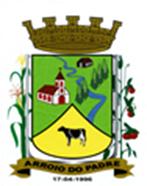 ESTADO DO RIO GRANDE DO SULMUNICÍPIO DE ARROIO DO PADREGABINETE DO PREFEITOÀ			Mensagem 92/2022.Câmara Municipal de VereadoresSenhora PresidenteSenhores VereadoresQuero, ao lhes encaminhar para apreciação nesta Casa Legislativa mais um projeto de lei, cumprimentá-los e informar o que abaixo segue.Veio para discussão no Poder Executivo uma proposta para auxilio a pessoas quilombolas.     Discutiu-se o assunto e para atender a demanda que os próprios quilombolas nos colocaram, haveria uma grande necessidade de disponibilizarem de óculos para um melhor atendimento de suas condições de saúde, resolveu-se atendê-los.      Neste sentido, elaborou-se o projeto de lei 92/2022 que tem por finalidade estabelecer as regras necessárias para o município prover este auxilio. Constam nele, além da autorização também a necessidade da prestação de contas, de onde o recurso foi aplicado, para que o poder público disponha destas informações para apresentação se demandado em eventual auditoria. Estabeleceu-se também o valor máximo a ser disponibilizado a cada quilombola que requerer o auxílio.Desde já contamos com o vosso apoio na aprovação do proposto.Sendo o que se tem para o momento.Atenciosamente.Arroio do Padre, 18 de maio de 2022._____________________Rui Carlos PeterPrefeito MunicipalÀ Sra.Jodele Vahl SchlesenerPresidente da Câmara Municipal de VereadoresArroio do Padre/RSESTADO DO RIO GRANDE DO SULMUNICÍPIO DE ARROIO DO PADREGABINETE DO PREFEITOPROJETO DE LEI Nº 92, DE 18 DE MAIO DE 2022.Dispõe sobre auxilio financeiro a pessoas quilombolas residentes no município de Arroio do Padre.Art. 1º A presente Lei dispõe sobre auxilio a pessoas quilombolas residentes no município de Arroio do Padre.Art. 2º Fica autorizado o município de Arroio do Padre a conceder auxílio a pessoas quilombolas residentes em seu território.§ 1º O auxílio a ser concedido as pessoas quilombolas será com a finalidade de contribuir na aquisição de óculos a quem precisa usar.§ 2º O auxílio será concedido imediatamente apresentação de receita emitida por médico oftalmologista acompanhado ainda de 03 (três) orçamentos emitidos por lojas que comercializam este tipo de produto.§ 3º O valor a ser concedido a cada paciente será de no máximo de R$ 1.339,00 (um mil e trezentos e trinta e nove reais) adotando-se o menor valor constante nos orçamentos apresentados.Art. 3º O paciente quilombola contemplado com o auxílio financeiro de que dispõe esta Lei, deverá prestar contas no prazo máximo de 30 (trinta) dias após a aquisição, apresentando a correspondente nota fiscal como comprovação do produto adquirido.Parágrafo único: A prestação de contas deverá ser feita junto a Secretaria Municipal de Saúde e Desenvolvimento SocialArt. 4º Para o requerente obter o recurso deverá apresentar declaração de quilombola por uma entidade associativa da etnia ou podendo esta ser substituída por sua autodeclaraçãoParágrafo único: Juntamente com os demais documentos o postulante a receber o auxílio deverá apresentar um comprovante de seu endereço. Art. 5º A coordenação das atividades pertinentes a esta Lei serão coordenadas pela Secretaria Municipal de Saúde e Desenvolvimento Social.Art. 6º As despesas decorrentes desta Lei deverão por dotação orçamentaria específica consignada ao orçamento municipal vigente.Art. 7º Esta Lei entra em vigor na data de sua publicação.            Arroio do Padre, 18 de maio de 2022.Visto técnico:Loutar PriebSecretário de Administração, Planejamento, Finanças, Gestão e Tributos.            Rui Carlos PeterPrefeito Municipal